Título em fonte Times New Roman, tamanho 14 em negrito e centralizado (resumo de no máximo 01 página)Nome do/a(s) estudante(s) (IC), *Nome do/a orientador/a (PQ) Indicar programa: PIBC ou PIBIC-EM ou PIBITI (Times New Roman 9 itálico) Indicar o câmpus de origem (Times New Roman 9 itálico)* e-mail: informar o e-mail do orientador (Times New Roman 9 itálico)Palavras Chave: máximo, utilizar, quatro, palavras (Times New Roman 9 itálico)IntroduçãoA introdução deverá estar escrita aqui de forma a apresentar uma visão geral e sucinta do que foi desenvolvido no trabalho. A fonte deve ser Times New Roman tamanho 9, espaçamento simples entre linhas e texto justificado. A introdução deverá estar escrita aqui de forma a apresentar uma visão geral e sucinta do que foi desenvolvido no trabalho. A fonte deve ser Times New Roman tamanho 9, espaçamento simples entre linhas e texto justificado. A introdução deverá estar escrita aqui de forma a apresentar uma visão geral e sucinta do que foi desenvolvido no trabalho. A fonte deve ser Times New Roman tamanho 9, espaçamento simples entre linhas e texto justificado.   MetodologiaA metodologia deverá estar escrita aqui de forma a apresentar uma visão geral sucinta do que foi desenvolvido no trabalho. A fonte deve ser times tamanho 9 e espaçamento simples entre linhas e texto justificado. Resultados e DiscussãoOs resultados estarão dispostos nesta seção com a fonte do texto Times New Roman tamanho 9, espaçamento simples e texto justificado.  Poderão conter tabelas e figuras para acompanhar a discussão dos resultados.  Os resultados estarão dispostos nesta seção com a fonte do texto Times New Roman tamanho 9, espaçamento simples e texto justificado.  Os resultados estarão dispostos nesta seção com a fonte do texto Times New Roman tamanho 9, espaçamento simples e texto justificado.  Poderão conter tabelas e figuras para acompanhar a discussão dos resultados Os resultados estarão dispostos nesta seção com a fonte do texto Times New Roman tamanho 9, espaçamento simples e texto justificado.  Poderão conter tabelas e figuras para acompanhar a discussão dos resultados.  Poderão conter tabelas e figuras para acompanhar a discussão dos resultados. Poderão conter tabelas e figuras para acompanhar a discussão dos resultados. Poderão conter tabelas e figuras para acompanhar a discussão dos resultados. Poderão conter tabelas e figuras para acompanhar a discussão dos resultados. Poderão conter tabelas e figuras para acompanhar a discussão dos resultados.Tabela 1. A indicação de tabela vem na parte superior com fonte Times New Roman 8 e texto justificado.Poderão conter tabelas e figuras para acompanhar a discussão dos resultados. Poderão conter tabelas e figuras para acompanhar a discussão dos resultados. Poderão conter tabelas e figuras para acompanhar a discussão dos resultados. Poderão conter tabelas e figuras para acompanhar a discussão dos resultados.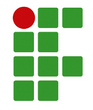 Figura 1. A indicação de figura vem na parte inferior com fonte Times New Roman 8 e texto justificado.ConclusõesNessa seção serão apresentadas as principais conclusões do trabalho. A fonte times 9, espaçamento simples, texto justificado. Nessa seção serão apresentadas as principais conclusões do trabalho. A fonte times 9, espaçamento simples, texto justificado. Nessa seção serão apresentadas as principais conclusões do trabalho. A fonte times 9, espaçamento simples, texto justificado. Nessa seção serão apresentadas as principais conclusões do trabalho. A fonte times 9, espaçamento simples, texto justificado. Nessa seção serão apresentadas as principais conclusões do trabalho. A fonte times 9, espaçamento simples, texto justificado. Nessa seção serão apresentadas as principais conclusões do trabalho. A fonte times 9, espaçamento simples, texto justificado. Nessa seção serão apresentadas as principais conclusões do trabalho. A fonte times 9, espaçamento simples, texto justificado. Nessa seção serão apresentadas as principais conclusões do trabalho. A fonte times 9, espaçamento simples, texto justificado. Nessa seção serão apresentadas as principais conclusões do trabalho. A fonte times 9, espaçamento simples, texto justificado. Nessa seção serão apresentadas as principais conclusões do trabalho. Referências BibliográficasCARVALHO, M. L. O.; PIROTTA, K. C. M.; SCHOR, N. Participação masculina na contracepção pela ótica feminina. Revista de Saúde Pública, São Paulo, v. 35, n. 1, p. 23-31, fev. 2001. SOUSA, V. C. et al. International Journal of Inorganic Materials, v.1, p.235-241, 1999.